DIPLOMADO EN TUTORIAS ACADEMICAS INTEGRALES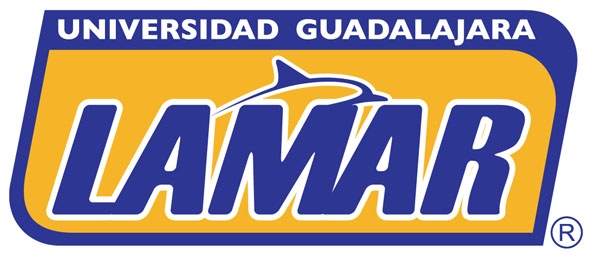 VALENCIA GÓMEZ ERNESTO JOELMODULO 2 – TAREA 11TRAMITES DEL ALUMNO EN LA UNIVERSIDAD GUADALAJARA LAMARInstrucciones:Apoyándose en el manual del alumno, enliste y explique cada uno de los diferentes trámites o servicios que puede realizar el alumno en la universidad, describa su utilidad y detalle a qué departamento debe recurrir para tramitar cada uno de ellos (incluyendo las prácticas profesionales y su duración por semestre). PRACTICAS PROFESIONALESDescripción.- Son practicas que el alumno realiza desde el segundo semestre en instituciones acorde a sus estudios, con una duración de 1400 a 1600 horas efectivas.Utilidad.- Dan la oportunidad al alumno de poner en práctica sus conocimientos en un área real.Departamento involucrado.- Jefatura de vinculación y servicios escolares y el Coordinador de Carrera.ASESORÍA DE REGULARIZACIÓNDescripción.- Servicio que proporciona al alumno una oportunidad posterior a la evaluación extraordinaria para aprobar la Unidad de Aprendizaje.Utilidad.- Permite al alumno poner al corriente las Unidades de Aprendizaje que por cualquier circunstancia no hayan sido aprobado en un primer intento, aunque aplica solamente a asignaturas teóricas.Departamento involucrado.- Coordinador de la Carrera, Secretario Académico, Mostrador de Servicios Múltiples, Docente.CARTA DE BUENA CONDUCTADescripción.- Servicio que proporciona un documento que avala la buena conducta observada del alumno en la institución.Utilidad.- Para los fines que al alumno interesen.Departamento involucrado.- Mostrador de Servicios Múltiples.CARTA DE NO ADEUDO ECONÓMICODescripción.- Servicio que permite al alumno tener un comprobante impreso de que no tiene adeudos con la Universidad.Utilidad.- Para llevar a cabo otros trámites.Departamento involucrado.- Mostrador de Servicios Múltiples.CERTIFICADO PARCIAL Y DUPLICADO DEL CERTIFICADO PARCIAL O TOTALDescripción.- Servicio que permite entregar en tiempo y forma un documento que avale que el alumno cubrió un plan de estudios total o parcialmente.Utilidad.- Este trámite es pre-requisito para otros trámites. Departamento involucrado.- Mostrador de Servicios Múltiples.COMPROBANTE DE CERTIFICADO EN TRÁMITEDescripción.- Servicio que proporciona un documento que acredita que el certificado total o parcial del alumno solicitante se encuentra en trámite en alguna otra institución, dependiente de cualquier incorporante (SEP o UDG).Utilidad.- Para los fines que al alumno interesen.Departamento involucrado.- Mostrador de Servicios Múltiples.CONSTANCIA DE DONACIÓN Y NO ADEUDO DE LIBRO (BIBLIOTECA)Descripción.- Este servicio proporciona al alumno una constancia con la que puede demostrar ante diferentes instancias que está libre de adeudo a la Biblioteca Guadalajara LAMAR, y que realizó la donación correspondiente a la Biblioteca.Utilidad.- Es pre-requisito de otros tramites.Departamento involucrado.- Biblioteca Guadalajara LAMAR.CONSTANCIASDescripción.- Proporciona al alumno el documento (Constancia o Copia de kárdex). Puede ser sencillo o con calificación.Utilidad.- Sirve para trámites de Visa, IMSS, Profesiones, o trámites dentro de la Universidad.Departamento involucrado.- Mostrador de Servicios Múltiples.COPIA DE KÁRDEXDescripción.- Proporciona al alumno una copia del kárdex.Utilidad.- Para los fines que al alumno interesen.Departamento involucrado.- Mostrador de Servicios Múltiples.EGRESO DE SECUNDARIA, BACHILLERATO Y LICENCIATURADescripción.- Este servicio brinda a los alumnos la información necesaria para su egreso de cada uno de los niveles.Utilidad.- Tener en tiempo y forma los documentos y la información necesaria para su egreso.Departamento involucrado.- Dirección de Control Escolar, Mostrador de Servicios Múltiples.EVALUACIONES Y EVALUACIONES EXTRAORDINARIAS.Descripción.- Es un servicio que permite al alumno tener el resultado del desempeño de las competencias adquiridas.Utilidad.- Puede conocer sus ponderaciones en cada parcial y ordinario, así como de los extraordinarios correspondientes..Departamento involucrado.- Coordinador de carrera, Secretario Académico, Kiosko, Dirección de Control Escolar.FACTURASDescripción.- Entrega en tiempo y forma de facturas de pagos realizados por el alumno. Se entrega a los 8 días hábiles de la solicitud, se requiere RFC.Utilidad.- Como comprobante de gastos. Departamento involucrado.- Mostrador de Servicios Múltiples.INGRESO A GRADO SUPERIORDescripción.- Servicio que permite al alumno que tenga estudios previos del programa de estudios al cual se inscribe entre directamente a grado superior.Utilidad.- Permite a un alumno con estudios previos no tener que reiniciar los estudios desde cero.Departamento involucrado.- Unidad de Admisiones y Coordinador de Carrera.PRESTACIÓN DEL SERVICIO SOCIAL SEP Y UDGDescripción.- Permite a los alumnos tener la información acerca de los trámites a seguir para la prestación de Servicio Social, que consta de al menos 630 horas..Utilidad.- El servicio social es un requisito indispensable para lograr la titulación.Departamento involucrado.- Mostrador de Servicios Múltiples.REACTIVACIÓN DE MATRICULADescripción.- Regularización de los ciclos en los que el alumno no se inscribió en la institución, con la finalidad de reinscribirse en el ciclo vigente.Utilidad.- Permite al alumno re-incorporarse a un plan de estudios.Departamento involucrado.- Dirección de Control Escolar.RECURSAMIENTODescripción.- Logra que los alumnos que no tienen calificaciones aprobatorias en asignaturas correspondientes a los ciclos escolares anteriores al que están vigentes, regularicen su situación académica.Utilidad.- Permite al alumno recursar un alumno una asignatura que haya reprobado en extraordinario.Departamento involucrado.- Coordinador de Carrera, Mostrador de Servicios Múltiples.REINGRESODescripción.- Habilitar al alumno que se reincorpora a clase después de un permiso como alumno vigente, en el grupo y turno que corresponda.Utilidad.- Permite al alumno inscribirse en el siguiente ciclo y poder contar así con todos los derechos de alumno regular.Departamento involucrado.- Mostrador de Servicios Múltiples. REINSCRIPCIONESDescripción.- Llevar a cabo el trámite correspondiente en tiempo y forma con la finalidad de contar con alumnos regulares.Utilidad.- Permite al alumno inscribirse en el siguiente ciclo y poder contar así con todos los derechos de alumno regular.Departamento involucrado.- Mostrador de Servicios Múltiples.TITULACIÓN LICENCIATURAS SEP Y UDGDescripción.- Permite al alumno tramitar todo lo necesario para su titulación oficial por parte del Gobierno Mexicano.Utilidad.- Es necesario para poder ejercer como profesional en el territorio nacional y solamente puede tramitarse después de concluir todo el plan de estudios, practicas profesionales y servicio social.Departamento involucrado.- Unidad de Titulación, Mostrador de Servicios Múltiples.Explique cuál es la utilidad de conocer esta información como tutor de la Universidad Guadalajara Lamar. Esto me sirve como tutor para poder apoyar a los alumnos en cualquier duda sobre tramites que tenga que realizar. Es fundamental poder apoyarlos y guiarlos en todos estos trámites para que se sientan valorados, dirigidos y que se les brinda atención.